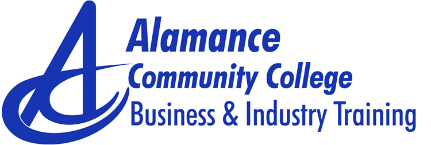 Focused on introducing the functions and responsibilities of HR department personnelTraining covers:Equal Opportunity & Legal EnvironmentRecruitment and Selection, Performance Appraisal & Compensation PlanningEmployee Development & Employee RelationsFocused on ability to fulfill organizational objectives by acquiring and retaining eligible employeesTraining covers principles of:Managing the Employment Process, Personnel Planning, Recruiting, InterviewingScreening Techniques, Maintaining Employee Records & Involuntary SeparationsFocused on developing and managing a basic compensation systemTraining covers basic principles of:Pay & Pay for Performance ProgramsWage & Salary Surveys, Job Analysis, Job Evaluation Techniques & BenefitsFocused on ability to evaluate organization policy for compliance and assure legality of decisionsTraining covers:Principle Laws and Regulations affecting organizations and employeesFair Employment Practices, Equal Employment Opportunities (EEO), Affirmative Action & Employee Rights and ProtectionsFocused on utilization Training covers:Principle Laws and Regulations affecting organizations and employeesFair Employment Practices, Equal Employment Opportunities (EEO), Affirmative Action & Employee Rights and ProtectionsFocused on hands on application of day-to-day Human Resource Management functionsFocused on application of supervisory principles in the workplaceTraining covers:Responsibilities & Duties of Supervisor, Relationships (to Higher Supervisors, Subordinates & Associates), Effective Utilization of Work ForceFor additional information, contact:Louis Judge, Assistant Vice President, Corporate Education & Economic Development336- 506-4207 louis.judge@alamancecc.eduSheila Bissette, Administrative Assistant 336-506-4151 sheila.bissette@alamancecc.edu